Consenso utilizzo immagini ex artt. 96 e 97 l.n. 633/1941, artt. 10 e 320 c.c. e artt. 7 e 13 Reg. UE 2016/679I sottoscritti ________________________________________________, in qualità di titolari della responsabilità genitoriale di ______________________, nato/a a ____________, il __/__/____,AUTORIZZANOai sensi degli artt. 96 e 97 legge 22.4.1941, n. 633 (Legge sul diritto d’autore), l’associazione/ente/…….. a titolo gratuito, alla acquisizione, diffusione e pubblicazione delle registrazioni, filmati e immagini del proprio figlio, raccolte attraverso videoriprese, registrazioni sonore e fotografie realizzate in occasione dell’evento “………………….”,  tramite prodotti multimediali (sito web:…………… attraverso gli organi di stampa ed i media televisivi, mediante opuscoli e/o come documentazione dell’iniziativa, al fini istituzionale di informare e far conoscere l’iniziativa “………………” . È in ogni caso esclusa qualunque utilizzazione del ritratto che possa arrecare danni all’onore, alla reputazione o al decoro della persona ritratta, ripresa o registrata.Strà, lì _________________________                                                     Firma dei titolari della responsabilità genitoriale								   ______________________________________   ______________________________________INFORMATIVA EX ART. 13 Reg. UE 2016/679L’Associazione/ente………………….., in qualità di Titolare del Trattamento, informa che le registrazioni, filmati e immagini, raccolte attraverso videoriprese, registrazioni sonore e fotografie realizzate in occasione dell’evento “………..”, e che vedono ritratto il minore da Voi rappresentato saranno utilizzate al fine di informare e far conoscere l’iniziativa ……….In relazione a tale finalità, il trattamento potrà essere effettuato previa acquisizione del Vs. consenso.I dati personali del minore saranno trattati in modalità cartacea o informatizzata nel rispetto dei principi di necessità, liceità e correttezza. Il conferimento dei dati è facoltativo e l’eventuale rifiuto comporterebbe l’impossibilità di acquisire e pubblicare le immagini/registrazioni. I dati potranno essere comunicati esclusivamente al personale operante all’interno dell’Ente debitamente autorizzato e istruito. Le immagini/registrazioni saranno oggetto di pubblicazione attraverso gli organi di stampa ed i media televisivi, mediante opuscoli e/o come documentazione dell’iniziativa. Le immagini/registrazione saranno conservate su supporto informatico, telematico e/o cartaceo per 12 mesi. È possibile esercitare i diritti di cui agli artt. 15-22 del Regolamento (accesso, cancellazione, rettifica, opposizione, portabilità, reclamo al Garante).Titolare del Trattamento è ……., Via ……. – Città …….. , tel. +39 ………, e-mail: ……..*****I sottoscritti ________________________________________________, in qualità di titolari della responsabilità genitoriale di ______________________, nato/a a ____________, il __/__/____, dichiarano di aver compreso quanto descritto nell’informativa e prestano il consenso		 negano il consensoalla acquisizione, diffusione e pubblicazione delle registrazioni, filmati e immagini del proprio figlio, raccolte attraverso videoriprese, registrazioni sonore e fotografie realizzate in occasione dell’evento “………………….”.Strà, lì _________________________                                                     Firma dei titolari della responsabilità genitoriale____________________________________________________________________________ISTITUTO COMPRENSIVO ALVISE PISANI
Scuola dell’Infanzia, Primaria, Secondaria di Primo Grado
PER I COMUNI DI STRA E FIESSO D’ARTICO
30039 STRA (VENEZIA) - VIA FOSSOLOVARA, 37
Telefono 049/9800893 Fax 049/9800108 Email veic86400p@istruzione.it 
CODICE MECCANOGRAFICO veIC86400P COD. FISCALE 90159770271
Posta certificata veic86400p@pec.istruzione.it Sito www.icalvisepisani.edu.it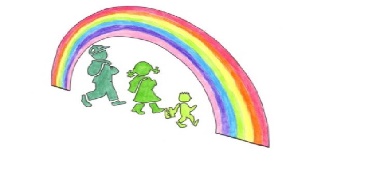 